государственное профессиональное образовательное учреждение 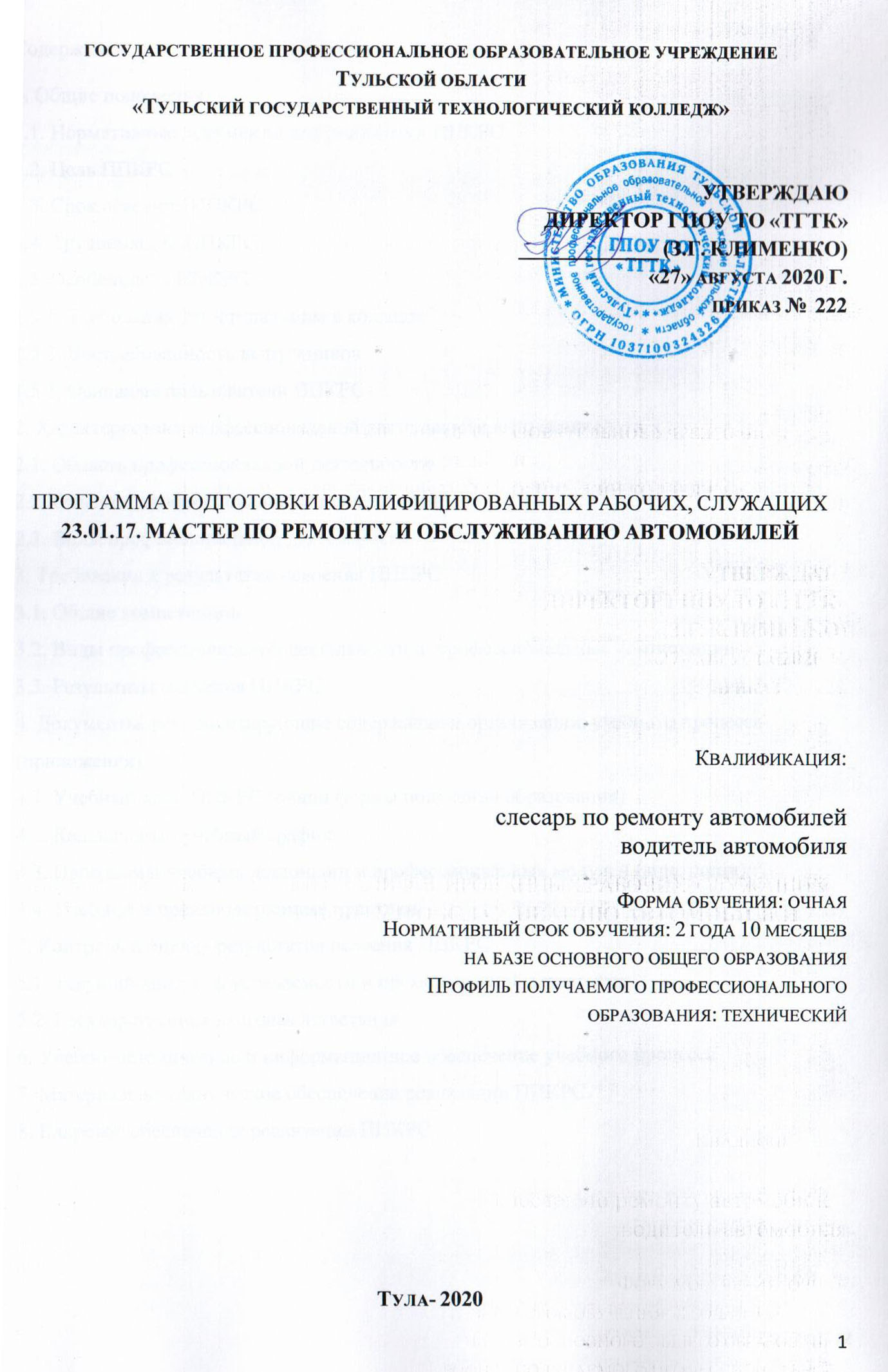 Тульской области «Тульский государственный технологический колледж»УТВЕРЖДАЮДИРЕКТОР ГПОУ ТО «ТГТК»_____________ (З.Г. КЛИМЕНКО)«27» августа 2020 Г.приказ №  222ПРОГРАММА ПОДГОТОВКИ КВАЛИФИЦИРОВАННЫХ РАБОЧИХ, СЛУЖАЩИХ23.01.17. МАСТЕР ПО РЕМОНТУ И ОБСЛУЖИВАНИЮ АВТОМОБИЛЕЙКвалификация:слесарь по ремонту автомобилей  водитель автомобиля Форма обучения: очнаяНормативный срок обучения: 2 года 10 месяцев на базе основного общего образованияПрофиль получаемого профессионального образования: техническийТула- 2020Содержание1. Общие положения1.1. Нормативные документы для разработки ППКРС1.2. Цель ППКРС1.3. Срок освоения ППКРС1.4. Трудоемкость ППКРС1.5. Особенности ППКРС1.5.1. Требования к поступающим в колледж1.5.2. Востребованность выпускников1.5.3. Основные пользователи ППКРС2. Характеристика профессиональной деятельности выпускника2.1. Область профессиональной деятельности2.2. Объекты профессиональной деятельности2.3. Виды профессиональной деятельности3. Требования к результатам освоения ППКРС3.1. Общие компетенции3.2. Виды профессиональной деятельности и  профессиональные компетенции3.3. Результаты освоения ППКРС4. Документы, регламентирующие содержание и организацию учебного процесса (приложения)4.1. Учебный план ППКРС (очной формы получения образования)4.2. Календарный учебный график4.3. Программы учебных дисциплин и профессиональных модулей (аннотации)4.4. Учебные и производственные практики5. Контроль и оценка результатов освоения ППКРС5.1. Текущий контроль успеваемости и промежуточной аттестации5.2. Государственная итоговая аттестация6. Учебно-методическое и информационное обеспечение учебного процесса7. Материально-техническое обеспечение реализации ППКРС8. Кадровое обеспечение реализации ППКРС1. Общие положения               Программа подготовки квалифицированных рабочих, служащих (далее - ППКРС) по профессии 23.01.17.Мастер по ремонту и обслуживанию автомобилей к реализуется в ГПОУ ТО «Тульский государственный технологический колледж» по программе среднего профессионального образования подготовки на базе основного общего образования.      ППКРС представляет собой систему документов, разработанную и утвержденную с учетом требований регионального рынка труда на основе Федерального государственного образовательного стандарта профессии  23.01.17.Мастер по ремонту и обслуживанию среднего профессионального образования (ФГОС СПО), утверждённого Приказом Минобрнауки России № 1581 от 09.12.2016г. , зарегистрированного в Минюсте России 20 декабря 2016 г. N 44800; Профессионального стандарта 33.005 "Специалист по техническому диагностированию и контролю технического состояния автотранспортных средств при периодическом техническом осмотре", утвержден приказом Министерства труда и социальной защиты Российской Федерации от 23 марта 2015 г. N 187н (зарегистрирован Министерством юстиции Российской Федерации 29 апреля 2015 г., регистрационный N 37055);  Федерального государственного образовательного стандарта среднего общего образования (приказ Министерства образования и науки российской Федерации от 17 мая 2012 г. № 413 (с изменениями и дополнениями от 29.12.2014, 31.12.2015, 29.06.2017 г) (далее – ФГОС СОО);     Примерной ООП СПО ТОП-50 УМК ПООП СПО 23.01.17 Мастер по ремонту и обслуживанию автомобилей; зарегистрировано в государственном реестре примерных основных образовательных программ под номером: 31/05/2017 Регистрационный номер 23.01.17-170531.                ППКРС регламентирует цель, ожидаемые результаты, содержание, условия и технологии организации образовательного процесса, оценку качества подготовки выпускника по  профессии 23.01.17.Мастер по ремонту и обслуживанию автомобилей и включает в себя учебный план, рабочие программы дисциплин, профессиональных модулей, учебной и производственной (по профилю специальности и преддипломной) практик, фонды оценочных средств, методические материалы, обеспечивающие реализацию соответствующей образовательной программы.             Задачи программы:- создание учебных условий для эффективного, современного, отвечающего мировым трендам развития профессионального образования и потребностям производства, учебно-воспитательного процесса, отвечающего запросам в профессиональном и личном развитии личности обучающегося.- оказание методической помощи преподавателям профессионального цикла в подготовке наиболее одаренных обучающихся к успешному участию в чемпионатах международного движения WSR;- подготовка выпускников к прохождению процедуры независимой оценкиквалификаций у работодателей.Нормативные документы для разработки ППКРСНормативную основу разработки ППКРС по профессии 23.01.17. Мастер по ремонту и обслуживанию автомобилей составляют:Федеральный закон от 29.12.2012 № 273-ФЗ (ред. от 01.05.2017, с изм. от 05.07.2017) "Об образовании в Российской Федерации";Федеральный государственный образовательный стандарт среднего профессионального образования по профессии   23.01.17. Мастер по ремонту и обслуживанию среднего профессионального образования (ФГОС СПО), утверждённого Приказом Минобрнауки России № 1581 от 09.12.2016г. , зарегистрированного в Минюсте России 20 декабря 2016 г. N 44800;   Приказ Министерства образования и  науки РФ от 5 июня 2014 г. N 632 « Об установления соответствия профессией и специальностей среднего профессионального образования перечни, которых утверждены министерства образования и науки РФ от 29 октября 2013 года № 1199;Приказ Минобрнауки РФ от 14.06. 2013 № 464 «Об утверждении порядка организации и осуществления образовательной деятельности по образовательным программам среднего профессионального образования»;Письмо Минобрнауки России от 17.03.2015 № 06-259 «О разъяснениях по формированию учебного плана СПО»;Разъяснения по формированию примерных программ учебных дисциплин начального профессионального и среднего профессионального образования на основе Федеральных государственных образовательных стандартов начального профессионального и среднего профессионального образования, утвержденные Департаментом государственной политики в образовании Министерства образования и науки Российской Федерации № 06-259 от17 марта 2015 г.;Положения о практике обучающихся,  осваивающих  основные профессиональные образовательные программы среднего профессионального образования, утвержденного приказом Министерства образования и науки Российской Федерации № 291 от 18 апреля 2013 года (регистрационный №28785 Минюста России от 14 июня 2013 года);Приказ  Министерства образования и науки Российской Федерации (Минобрнауки России) от 16 августа 2013 г. N 968 г. Москва "Об утверждении Порядка проведения государственной итоговой аттестации по образовательным программам среднего профессионального образования";Профессионального стандарта 33.005 "Специалист по техническому диагностированию и контролю технического состояния автотранспортных средств при периодическом техническом осмотре", утвержден приказом Министерства труда и социальной защиты Российской Федерации от 23 марта 2015 г. N 187н (зарегистрирован Министерством юстиции Российской Федерации 29 апреля 2015 г., регистрационный N 37055);Федерального государственного образовательного стандарта среднего общего образования (приказ Министерства образования и науки российской Федерации от 17 мая 2012 г. № 413 (с изменениями и дополнениями от 29.12.2014, 31.12.2015, 29.06.2017 г);Примерной ООП СПО ТОП-50 УМК ПООП СПО 23.01.17 Мастер по ремонту и обслуживанию автомобилей; Зарегистрировано в государственном реестре примерных основных образовательных программ под номером: 31/05/2017 Регистрационный номер 23.01.17-170531;Письма Министерства образования и науки Российской Федерации, Федеральной службы по надзору в сфере образования и науки от 17 февраля 2014 г. № 02-68 "О прохождении государственной итоговой аттестации по образовательным программам среднего общего образования обучающимися по образовательным программам среднего профессионального образования".1.2. Цель   ППКРСППКРС имеет целью развитие у обучающихся личностных качеств, а также формирование общих и профессиональных компетенций в соответствии с требованиями ФГОС СПО по профессии 23.01.17. Мастер по ремонту и обслуживанию автомобилей.    Выпускник в результате освоения ППКРС, профессии 23.01.17. Мастер по ремонту и обслуживанию автомобилей будет профессионально готов к деятельности: техническое обслуживание и ремонт автотранспорта; транспортировка грузов и перевозка пассажиров; заправка транспортных средств горючими и смазочными материалами.Программа подготовки программа подготовки квалифицированных рабочих, специалистов ориентирована на реализацию следующих принципов:приоритет практикоориентированных знаний выпускника;ориентация на развитие местного и регионального сообщества;формирование потребности к постоянному развитию и инновационной деятельности в профессиональной сфере, в том числе и к продолжению образования;формирование готовности принимать решения и профессионально действовать в нестандартных ситуациях;•   развитие способностей самостоятельно определять задачи профессионального и личностного развития, заниматься самообразованием, осознанно планировать повышение квалификацииСрок освоения ППКРСНормативные сроки освоения основной профессиональной образовательной программы среднего профессионального образования профессии 23.01.17. Мастер по ремонту и обслуживанию автомобилей базовой подготовки при очной форме получения образования и присваиваемая квалификация приводятся в таблице. Сроки освоения ППКРС1.4. Трудоемкость ППКРСОбъем образовательной программы на базе основного общего образования с одновременным получением среднего общего образования: 4428 часа, в том числе общеобразовательный цикл -2052 часа, промежуточная аттестация -108 часов. Вариативная часть -792 часа. Обучающиеся, получающие среднее профессиональное образование по программам подготовки квалифицированных рабочих, служащих, изучают общеобразовательные предметы одновременно с изучением общепрофессиональных и профессиональных курсов, дисциплин (модулей) в течение всего срока освоения соответствующей образовательной программы. Общий объем программы направленный на получение среднего общего образования составляет 2952 часа. Данный объем образовательной программы направлен на обеспечение получения среднего общего образования в соответствии с требования ФГОС СОО с учетом получаемой профессии. Данный объем предусматривает изучение комплексных учебных предметов, дисциплин, модулей направленных на формирование как личностных, метапредметных и предметных результатов предусмотренных ФГОС СОО так и общих и профессиональных компетенций предусмотренных разделом III ФГОС СПО. 1.5. Особенности ППКРСПри разработке ППКРС учтены требования регионального рынка труда, запросы потенциальных работодателей и потребителей в области машиностроения. Особое внимание уделено выявлению интересов и совершенствованию механизмов  удовлетворения запросов потребителей образовательных услуг. По завершению образовательной программы выпускникам выдается диплом государственного образца.  В учебном процессе используются интерактивные технологии обучения, такие как технология портфолио, тренинги, деловые и имитационные игры и др. Традиционные учебные занятии максимально активизируют познавательную деятельность обучающихся. В учебном процессе используются компьютерные презентации учебного материала, проводится контроль знаний студентов с использованием электронных вариантов тестов. Тематика выпускных квалификационных работ определяется совместно с потенциальными работодателями и направлена на удовлетворение запросов заказчиков.В учебном процессе организуются различные виды контроля обученности обучающихся: входной, текущий, промежуточный, тематический, итоговый. Для аттестации обучающихся на соответствие их персональных достижений поэтапным требованиям ППКРС (текущий контроль успеваемости и промежуточная аттестация) созданы фонды оценочных средств, включающие типовые задания, контрольные работы, тесты и методы контроля, позволяющие оценить знания, умения и уровень приобретенных компетенций.	Фонды оценочных средств ежегодно корректируются. Создаются условия для максимального приближения текущего контроля успеваемости и промежуточной аттестации обучающихся к условиям их будущей профессиональной деятельности - для чего, кроме преподавателей конкретной дисциплины, в качестве внешних экспертов активно привлекаются работодатели, преподаватели, читающие смежные дисциплины. Государственная (итоговая) аттестация выпускников включает в себя защиту выпускной квалификационной работы.Организация практик осуществляется на базе предприятий социальных партнёров, с которыми заключены договоры.Организация обучающихся на практику и выполнение программы практик включает следующие мероприятия:разработку и утверждение программы практики, в соответствие с ФГОС и общими требованиями к организации практик (включая технику безопасности и нормы СанПиН);заключение договоров с предприятиями и организациями – базами практик;ознакомление обучающихся с программами практик, требованиями к прохождению практик и техникой безопасности;распределение обучающихся на практику, в соответствие с видом практики и программой исполнения;контроль за выполнением программы практик обучающимися;оформление отчетов по практикам и другой отчетной документации;- анализ и оценка выполненных обучающимися работ по практикам;
- организация защиты отчетов по практике.При оценке практики учитывается:-объем выполнения практики и индивидуального задания;-	правильность оформления всех предусмотренных документов отчетности по практике;-	уровень квалифицированности собранного материала, соответствующего программе практики;содержание отзыва–характеристики обучающегося, выданного организацией – базой прохождения практики;уровень защиты результатов практики, основанный на знании нормативных документов, регламентирующих деятельность организации – базы практики.Образовательная программа реализуется с использованием передовых образовательных технологий таких, как выполнение выпускных квалификационных работ по реальной тематике, применение информационных технологий в учебном процессе, свободный доступ в сеть Интернет, предоставление учебных материалов в электронном виде, использование мультимедийных средств.Внеучбная  деятельность обучающихся направлена на самореализацию в различных сферах общественной и профессиональной жизни, в творчестве, спорте, науке и т.д. У обучающихся формируются профессионально значимые личностные качества, такие как толерантность, ответственность, жизненная активность, профессиональный оптимизм и др. Решению этих задач способствуют семинары, научно-практические конференции, Дни здоровья, конкурсы профессионального студенческого творчества и др.1.5.1. Требования к поступающим в колледж              Лица, имеющие аттестат основного общего образования и желающие освоить программу среднего профессионального образования, зачисляются без вступительных испытаний в соответствии с планом приема на общедоступной основе (часть 4, ст.111 Федерального закона «Об образовании в Российской Федерации»).  Абитуриент должен иметь документ об образовании государственного образца, а так же представить иные документы, перечень которых приводится в Правилах приема граждан ГПОУ ТО «ТГТК».            1.5.2.	Востребованность выпускниковВыпускники  профессии 23.01.17.Мастер по ремонту и обслуживанию автомобилей востребованы  на предприятиях, связанных с автотранспортом, грузоперевозками и перевозкой пассажиров. 1.5.3. Основные пользователи ППКРС Основными пользователями ППКРС являются:обучающиеся профессии 23.01.17. Мастер по ремонту и обслуживанию автомобилей, преподаватели, сотрудники ГПОУ ТО «ТГТК»; абитуриенты и их родители, работодатели2. Характеристика профессиональной деятельности выпускника2.1. Область профессиональной деятельностиПрофессиональная деятельность выпускника по профессии 23.01.17 Мастер по ремонту и обслуживанию автомобилей включает в себя диагностирование, обслуживание иремонт современных автомобилей в соответствии с регламентами и технологической документацией. Область профессиональной деятельности выпускников - техническое обслуживание, ремонт и управление автомобильным транспортом. Объектами профессиональной деятельности выпускников являются автотранспортные средства, технологическое оборудование, инструмент и приспособления для технического обслуживания и ремонта автотранспортных средств, техническая и отчетная документация по диагностике, ремонту и обслуживанию автомобильного транспорта. 2.2. Обьекты профессиональной деятельностиОбъектами профессиональной деятельности выпускников являются: - автотранспортные средства;- технологическое оборудование, инструмент и приспособления для технического обслуживания и ремонта автотранспортных средств;- оборудование заправочных станций и топливно-смазочные материалы;- техническая и отчетная документация.2.3. Виды профессиональной деятельностиВыпускник подготовлен к работе в системе технического сервиса автомобильного транспорта и ориентирован на работу на станциях технического обслуживания, в дилерских технических центрах, в автосервисах и авторемонтных предприятиях в качестве слесарей по ремонту автомобилей различной специализации. При разработке рабочей программы необходимо учитывать потребности регионального рынка труда и ориентировать содержание подготовки выпускников к требованиям конкретных работодателей и их объединений. Образовательная программа прошла экспертизу и получила положительное заключение работодателей и региональных объединений.Возможности продолжения обучения:- профессиональный рост выпускника предполагает его обучение в системе дополнительного профессионального образования, как на внутрифирменном уровне, так и на уровне специализированных курсов дополнительного образования в учреждениях среднего профессионального образования, а также участие в движениях и конкурсах профессионального мастерства_(это не относится к системе ДПО, лучше вынести это отдельно);- повышение уровня профессионального образования в среднем профессиональном образовании связано с освоением профильных специальностей. Например, специальности 23.02.03 «Техническое обслуживание и ремонт автотранспорта», 23.02.07 «Техническое обслуживание и ремонт двигателей, систем и агрегатов автомобилей».- повышение уровня профессионального образования в высшем профессиональном образовании связано с освоением профильных направлений подготовки 23.03.03 «Эксплуатация транспортно-технологических машин и комплексов» и др                3. Требования к результатам освоения ППКРС3.1. Общие компетенцииВыпускник, освоивший ППКРС профессии 23.01.17 Мастер по ремонту и обслуживанию автомобилей, должен обладать общими компетенциями, включающими в себе способность:ОК 01. Выбирать способы решения задач профессиональной деятельности, применительно к различным контекстам.ОК 02. Осуществлять поиск, анализ и интерпретацию информации, необходимой для выполнения задач профессиональной деятельности.ОК 03. Планировать и реализовывать собственное профессиональное и личностное развитие.ОК 04. Работать в коллективе и команде, эффективно взаимодействовать с коллегами, руководством, клиентами.ОК 05. Осуществлять устную и письменную коммуникацию на государственном языке с учетом особенностей социального и культурного контекста.ОК 06. Проявлять гражданско-патриотическую позицию, демонстрировать осознанное поведение на основе традиционных общечеловеческих ценностей.ОК 07. Содействовать сохранению окружающей среды, ресурсосбережению, эффективно действовать в чрезвычайных ситуациях.ОК 08. Использовать средства физической культуры для сохранения и укрепления здоровья в процессе профессиональной деятельности и поддержания необходимого уровня физической подготовленности.ОК 09. Использовать информационные технологии в профессиональной деятельности.ОК 10. Пользоваться профессиональной документацией на государственном и иностранном языке.ОК 11. Планировать предпринимательскую деятельность в профессиональной сфере.3.2. Виды профессиональной деятельности и профессиональные компетенцииВыпускник, освоивший ППКРС профессии 23.01.17 Мастер по ремонту и обслуживанию автомобилей, должен обладать профессиональными компетенциями, соответствующими основным видам профессиональной Выпускник, освоивший ППКРС, должен обладать профессиональными компетенциями, соответствующими видам деятельности:ВПД.1 определять техническое состояние систем, агрегатов, деталей и механизмов автомобиля;ПК 1.1. Определять техническое состояние автомобильных двигателей.ПК 1.2. Определять техническое состояние электрических и электронных систем автомобилей.ПК 1.3. Определять техническое состояние автомобильных трансмиссий.ПК 1.4. Определять техническое состояние ходовой части и механизмов управления автомобилей.ПК 1.5. Выявлять дефекты кузовов, кабин и платформ.ВПД.2 осуществлять техническое обслуживание автотранспорта согласно требованиям нормативно-технической документации:ПК 2.1. Осуществлять техническое обслуживание автомобильных двигателей.ПК 2.2. Осуществлять техническое обслуживание электрических и электронных систем автомобилей.ПК 2.3. Осуществлять техническое обслуживание автомобильных трансмиссий.ПК 2.4. Осуществлять техническое обслуживание ходовой части и механизмов управления автомобилей.ПК 2.5. Осуществлять техническое обслуживание автомобильных кузовов.ВПД.3 Производить текущий ремонт различных типов автомобилей в соответствии с требованиями технологической документации:ПК 3.1. Производить текущий ремонт автомобильных двигателей.ПК 3.2. Производить текущий ремонт узлов и элементов электрических и электронных систем автомобилей.ПК 3.3. Производить текущий ремонт автомобильных трансмиссий.ПК 3.4. Производить текущий ремонт ходовой части и механизмов управления автомобилей.ПК 3.5. Производить ремонт и окраску кузовов. деятельности.3.3. Результаты освоения ППКРСРезультаты освоения ППКРС в соответствии с целью программы подготовки квалифицированных рабочих, служащих определяются приобретаемыми выпускником компетенциями, т.е. его способностью применять знания, умения и личные качества в соответствии с задачами профессиональной деятельности.4.  Документы, регламентирующие содержание и организацию образовательного процесса при реализации ППКРС4.1. Учебный планУчебный план определяет следующие характеристики ППКРС профессии 23.01.17 Мастер по ремонту и обслуживанию автомобилей: •  объемные параметры учебной нагрузки в целом, по годам обучения и по семестрам;•  перечень учебных дисциплин, профессиональных модулей и их составных элементов (междисциплинарных курсов, учебной и производственной практик);•  последовательность изучения учебных дисциплин и профессиональных модулей;•  распределение по годам обучения и семестрам различных форм промежуточной аттестации по учебным дисциплинам, профессиональным модулям (и их составляющим междисциплинарным курсам, учебной и производственной практике);•  объемы учебной нагрузки по видам учебных занятий, по учебным дисциплинам, профессиональным модулям и их составляющим;•  формы государственной (итоговой) аттестации, объемы времени, отведенные на подготовку и защиту выпускной квалификационной работы в рамках ГИА;•  объем каникул по годам обучения.Максимальный объем обязательной аудиторной учебной нагрузки обучающихся составляет 36 академических часов в неделю. Обязательная аудиторная нагрузка предполагает лекции, практические занятия, включая семинары.ППКРС профессии 23.01.17 Мастер по ремонту и обслуживанию автомобилей, предполагает изучение следующих учебных циклов:•  общепрофессиональной цикл;•  профессиональный;•  учебная практика;•  производственная практика (по профилю специальности) ;•  государственная (итоговая) аттестация.Общеобразовательный циклОбщеобразовательный цикл основной образовательной программы 23.01.17 Мастер по ремонту и обслуживанию автомобилей,  определен с учетом технического профиля в соответствии с Рекомендациями по организации получения среднего общего образования в пределах освоения образовательных программ среднего профессионального образования на базе основного общего образования с учетом требований Федеральных государственных образовательных стандартов и получаемой профессии или специальности среднего профессионального образования (Письмо Министерства образования и науки Российской Федерации № 06 – 259 от 17.03.2015 г.). В соответствии с требованиями Федерального государственного образовательного стандарта среднего общего образования в учебный план включены общеобразовательные учебные дисциплины (общие и по выбору) из обязательных предметных областей: филология; иностранный язык; общественные науки; математика;  физическая культура;  основы безопасности жизнедеятельности; а также, астрономия, родной язык и родная литература. Учебный план содержит дополнительные общеобразовательные учебные дисциплины по выбору образовательной организации. В общепрофессиональный цикл включены УД: основы предпринимательской деятельности, финансовая грамотность.Объем вариативной части ОПОП по программе подготовки квалифицированных рабочих, служащих 23.01.17 Мастер по ремонту и обслуживанию автомобилей, распределен по запросам работодателей – предприятий автомобильного профиля для формирования компетенций по видам работ, не указанных в ФГОС и входящих в должностные обязанности работников технического профиля с квалификацией слесарь по ремонту автомобилей, водитель автомобиля.Порядок и особенности проведения практик При реализации ОПОП СПО предусматриваются следующие виды практик: учебная практика и производственная практика. Профессиональный цикл ОПОП по профессии 23.01.17 Мастер по ремонту и обслуживанию автомобилей, представлен профессиональными модулями согласно ФГОС. Количество часов учебной и производственной практики по модулю: ПМ.01 Определение технического состояния систем, агрегатов, деталей и механизмов автомобиля – 216 часов; ПМ.02 Выполнение технического обслуживания автотранспорта – 396  часов; ПМ.03 Выполнение текущего ремонта различных типов автомобилей – 612 часов. В процессе учебной и производственных практик осуществляется формирование общих и профессиональных компетенций, приобретение необходимых умений опыта практической работы обучающимся по профессии 23.01.17 Мастер по ремонту и обслуживанию автомобилей. Учебная практика направлена на формирование у обучающихся умений, приобретение первоначального практического опыта и реализуется в рамках модулей ОПОП СПО по основным видам профессиональной деятельности для последующего освоения общих и профессиональных компетенций, заявленных в качестве результата обучения. Производственная практика обучающихся в колледже включает в себя следующие этапы: практика по профилю специальности и преддипломная практика. Практика по профилю специальности направлена на формирование у обучающихся общих и профессиональных компетенций, приобретение практического опыта и реализуется в рамках программ профессиональных модулей по каждому из видов профессиональной деятельности, предусмотренных ФГОС СПО по профессии. При освоении обучающимися профессиональных компетенций в рамках профессиональных модулей ОПОП СПО по профессии, учебная практика проводится рассредоточено и чередуется с освоением МДК и учебных дисциплин, а производственная практика проводятся концентрированно на предприятиях (либо в учебно-производственных мастерских колледжа) на основе договоров между организацией и колледжем.4.2. Календарный график учебного процессаВ календарном учебном графике указывается последовательность реализации ППКРС профессии 23.01.17 Мастер по ремонту и обслуживанию автомобилей, включая теоретическое обучение, практики, промежуточные и итоговую аттестации, каникулы.4.3.	Программы учебных дисциплин и профессиональных модулейВ ППКРС по профессии приведены все рабочие программы учебных дисциплин (модулей) как базовой, так и вариативной частей учебного плана, сами программы находятся у председателей ЦМК  в электронном виде; в отделе МО УПП в электронном виде и на бумажных носителях. Рабочие программы дисциплин разрабатываются в соответствие с ФГОС и примерными учебными программами  (при наличии), рассмотрены на методических объединениях. Рабочие программы учебных дисциплин .Программы учебных дисциплин	5. Контроль и оценка результатов освоения ППКРСОценка качества освоения программы должна включает текущий контроль успеваемости, промежуточную и государственную итоговую аттестации обучающихся.Целью текущего контроля является мониторинг уровня освоения знаний, умений, формирования профессиональных и общих компетенций в рамках освоения обучающимися программ учебных предметов, дисциплин, междисциплинарныхкурсов, практик.Освоение основной профессиональной образовательной программы, в том числе отдельной части или всего объема учебной дисциплины, междисциплинарного курса, учебной и производственной практики, профессионального модулясопровождается промежуточной аттестацией обучающихся.Целью промежуточной аттестации является оценка соответствия персональных достижений обучающихся поэтапным требованиям соответствующей основной профессиональной образовательной программы среднего профессионального образования.5.1. Текущий контроль успеваемости и промежуточной аттестации Текущий контроль освоения обучающимися программного материала учебных предметов, дисциплин и междисциплинарных курсов, учебной практики может иметь следующие виды: входной, контроль остаточных знаний, административный, тематический контроль, рубежный контроль.Входной контроль знаний и контроль остаточных знаний умений обучающихся проводится в начале освоения программы дисциплины, междисциплинарного курса с целью выстраивания индивидуальной траектории обучения. Форма проведения контроля определяется преподавателем исходя из возможностей и целесообразности.Формами входного контроля уровня знаний и контроль остаточных знаний умений могут быть:- тестирование (письменное, компьютерное),- опрос (письменный, устный).Формами входного контроля практических умений могут быть:- решение практических задач;- выполнение заданий на рабочем месте.Для входного контроля и контроля остаточных знаний разрабатываются комплекты оценочных средств. Оперативный контроль проводится с целью объективной оценки качества освоения программ предметов, дисциплин, междисциплинарных курсов, а также стимулирования учебной работы обучающихся, мониторинга результатов образовательной деятельности, подготовки к промежуточной аттестации и обеспечения максимальной эффективности учебно-воспитательного процесса.Оперативный контроль проводится преподавателем на любом из видов учебных занятий. Формами оперативного контроля могут быть:• контрольная работа;• тестирование (письменное, компьютерное, на рабочем месте и т.д.);• опрос (устный, письменный),• выполнение и защита заданий для лабораторных и практических занятий;• выполнение отдельных этапов индивидуального учебного проекта;• выполнение заданий по учебной и производственной практике;• выполнение заданий для самостоятельной работы: подготовка рефератов,докладов, сообщений, эссе, презентаций, участие в конференциях, конкурсах и т.д.Формы оперативного контроля выбираются преподавателем исходя из методической целесообразности, специфики учебного предмета, дисциплины, междисциплинарного курса, вида практики. Рубежный и тематический контроль является контрольной точкой по завершению зачетной единицы учебного предмета, дисциплины, междисциплинарного курса, учебной практики и проводится с целью комплексной оценки уровня освоенияпрограммного материала. Контрольные точки определяются преподавателем.Данные текущего контроля используются администрацией и педагогическими работниками колледжа в целях:• мониторинга освоения обучающимися основной профессиональнойобразовательной программы;• обеспечения ритмичной учебной деятельности обучающихся;• привития обучающимся умения четко организовывать свой труд;• своевременного выявления проблем и оказания содействия обучающимся восвоении учебного материала;• организации индивидуальных занятий творческого характера с наиболееподготовленными обучающимися,• для совершенствования методик организации учебной деятельности обучающихся.В ходе текущего контроля оценка знаний, умений, общих и профессиональных компетенций при освоении дисциплин, МДК, учебной практики и комплексная оценка личностных, метапредметных и предметных результатов освоения предметов общеобразовательного учебного цикла (для обучающихся на базе основного общего образования) осуществляется на основе пяти балльной системы или с использованием рейтинговой системы оценки с переводом баллов в традиционную пятибалльную систему.Разработку и формирование фонда оценочных средств, используемых для проведения текущего контроля качества подготовки обучающихся, обеспечивают преподаватели, мастера производственного обучения, осуществляющие обучение по учебному предмету, дисциплине, междисциплинарному курсу, учебной и производственной практике.Промежуточная аттестация обучающихся направлена на решение следующих задач:- определение соответствия уровня и качества подготовки обучающихсятребованиям федеральных государственных образовательных стандартов среднего профессионального образования, среднего общего образования (для обучающихся на базе основного общего образования), требованиям профессиональныхстандартов, требований к подготовке повара, кондитера международного движения WSR;- определение уровня сформированности общих и профессиональных компетенций, освоения видов профессиональной деятельности (основных видов деятельности);- совершенствование методики аттестационно - педагогических измерений иопределение наиболее эффективных форм и методов оценивания;- использование методики и критериев оценивания сформированности компетенций обучающихся, применяющихся в движении WSR по соответствующимкомпетенциям, подготовка обучающихся к государственной итоговой аттестации по этой методике;- обеспечение объективности оценки за счет привлечения к процедуре оценкинезависимых экспертов из числа работодателей;- поддержание постоянной обратной связи и принятие оптимальных решений вуправлении качеством обучения на всех управленческих уровнях и совершенствование образовательной деятельности обучающихся, содержания образовательных программ.Оценка качества подготовки обучающихся осуществляется в следующих направлениях:- оценка личностных, метапредметных и предметных результатов освоенияобщеобразовательных учебных предметов; предметом оценивания являются знания, умения обучающихся (для образовательных программ на базе ООО);- оценка уровня освоения дисциплин, междисциплинарных курсов; предметомоценивания являются знания, умения обучающихся; оценка сформированности общих и профессиональных компетенций обучающихся; предметом оценивания являются знания, умения, практический опыт.Образовательная организация самостоятельно планирует результаты обучения по отдельным дисциплинам, модулям и практикам, которые должны быть соотнесены стребуемым результатом освоения образовательной программы (компетенциями выпускников). Совокупность запланированных результатов обучения должна обеспечивает выпускнику освоение всех ОК и ПК в соответствии с сочетанием квалификаций повар кондитер, установленных ФГОС СПО.Основными формами промежуточной аттестации в колледже контрольная работа, зачет (дифференцированный с оценкой), экзамен, по отдельному предмету, учебной дисциплине, междисциплинарному курсу, экзамен (квалификационный) по профессиональному модулю, дифференцированный зачёт по практикам.Формы, периодичность промежуточной аттестации фиксируются в рабочем учебном плане профессии СПО, доводятся до сведения обучающихся в течении первых двух месяцев обучения.Для аттестации обучающихся на соответствие их персональных достижений поэтапным требованиям образовательной программы профессии создаются фонды оценочных средств, позволяющие оценить знания, умения, практический опыт и освоенные общие и профессиональные компетенции с учетом требований профессиональных стандартов, международных стандартов движения WSR и рекомендаций примерной основной образовательной программы профессии. Фонды оценочных средств для оценки сформированности профессиональных и общих компетенций (экзамен по модулю) согласуются с работодателем.Выбор формы контроля по предмету, дисциплине, модулю, практикам определяется в соответствии с их значимостью, завершенностью изучения.Экзамен, зачет, дифференцированный зачет, могут проводиться в письменной, устной форме, в форме выполнения практического задания, деловой игры, защиты портфолио, защиты индивидуального учебного проекта и т.д.Экзамен по профессиональному модулю – форма независимой оценки результатов освоения обучающимися основных видов профессиональной деятельности(профессиональных модулей) с участием работодателей, проверяет готовность обучающегося к выполнению освоенного вида профессиональной деятельности исформированность у него компетенций, определѐнных в разделе «Требования к результатам освоения образовательной программы» ФГОС СПО по профессии.Контрольная работа может проводиться по предмету, дисциплине, междисциплинарному курсу, учебной практике реализуемой в течение нескольких семестров, и не планируется в последнем семестре изучения.Контрольная работа может проводиться в форме контрольного тестирования, решения задач, защиты индивидуального проекта, выполнения практического задания, и т.д. По учебной практике контрольная работа в рамках промежуточной аттестации выполняется в виде практической работы.Зачеты и контрольные работы проводятся за счет объема времени, отводимого на изучение дисциплины, модуля, проведение практики.Экзамен (квалификационный) по модулю позволяет оценить уровень знаний, сформированность компетенций, проводиться при сочетании следующих форм:– тестирования или устного (письменного) ответа на теоретические вопросы;– демонстрации практических умений, опыта при выполнении практических заданий на рабочем месте квалифицированного рабочего, служащего.Экзамен по профессиональному модулю может проводиться с применением (частичным применением) методик проведения Чемпионатов международного движения Ворлдскиллс Россия по компетенциям «Ремонт и обслуживание легковых автомобилей», «Кузовной ремонт», «Автопокраска», «Обслуживание грузовой техники» конкурсного движения «Молодые профессионалы» (WorldSkills) (или их аналогов), например, в части разработки критериев оценки, составления практических заданий, организации условий проведения.Практическая часть экзамена по модулю может проводится:– на рабочем месте повара (кондитера) организаций – баз практикисоответствующей профильной направленности;– в лабораториях, мастерских, учебных цехах, полигонах ОО, оснащенных всоответствии с международными требованиями стандартов Ворлдскиллс Россия (в части инфраструктурных листов).Для проведения экзамена по модулю готовится пакет контрольно-оценочных материалов (далее – КОС). 5.2. Государственная итоговая аттестация Предметом государственной итоговой аттестации выпускника по основным образовательным программам на основе Федеральных государственных образовательных стандартов среднего профессионального образования является оценка качества теоретической подготовки выпускников и оценка степени сформированности общих и профессиональных компетенций обучающихся. Оценка квалификации выпускников осуществляется при участии работодателей. Государственная итоговая аттестация включает защиту выпускной квалификационной работы (выпускная практическая квалификационная работа и письменная экзаменационная работа). Обязательные требования – соответствие тематики выпускной квалификационной работы содержанию одного или нескольких профессиональных модулей, тематика ВКР разрабатывается на методическом объединении и утверждается директором колледжа; взаимосвязь тематики с содержанием профессиональных модулей; участие работодателей в оценке ВКР; сроки представления ВКР; требования к оформлению; критерии оценки ВКР.Формой государственной итоговой аттестации является выпускная квалификационная работа.В случае проведения демонстрационного экзамена по стандартам WSR, КИМыразрабатываются Национальным экспертом Ворлдскиллс Россия по соответствующей компетенции. Экзамен проводится на площадках, прошедших аккредитацию в Союзе Ворлдскиллс Россия. В состав экзаменационной комиссии входят сертифицированные эксперты Ворлдскиллс или педагогические работники колледжа, прошедшие обучение, организованное Союзом «Ворлдскиллс Россия» и имеющие свидетельства о праве оценки выполнения заданий демонстрационного экзамена или свидетельства о праве проведения корпоративного или регионального чемпионатов.В целях соблюдения принципов объективности и независимости при проведении ДЭ не допускается оценивание результатов работ выпускников экспертами, принимавшими участие в их подготовке. При этом, указанные эксперты имеют право оценивать работы других участников экзамена.6. Учебно-методическое и информационное обеспечение учебного процессаВсе дисциплины учебного плана обеспечены рабочими программами, а также учебно- методической документацией и материалами по всем учебным курсам, дисциплинам основной образовательной программы. При реализации ОПОП используется как традиционные, так и инновационные образовательные технологии: метод проектов с применением в соответствующих предметных областях, применение информационных технологий в учебном процессе (организация свободного доступа к ресурсам Интернет, предоставление учебных материалов в электронном виде, использование мультимедийных средств), модульное обучение, тренинги и пр. Для реализации компетентностного подхода предусматривается использование в образовательном процессе активных форм проведения занятий с применением электронных образовательных ресурсов, деловых и ролевых игр, индивидуальных и групповых проектов, анализа производственных ситуаций, психологических и иных тренингов, групповых дискуссий в сочетании с внеаудиторной работой для формирования и развития общих и профессиональных компетенций обучающихся. В учебном процессе используются компьютерные презентации учебного материала, проводится контроль знаний обучающихся с использованием электронных вариантов тестов. Внеучебная деятельность обучающихся направлена на самореализацию в различных сферах общественной и профессиональной жизни, в творчестве, спорте, науке и т.д. У обучающихся формируются профессионально значимые личностные качества, такие как эмпатия, толерантность, ответственность, жизненная активность, профессиональный оптимизм и др. Решению этих задач способствует проведение конкурсов непрофессионального мастерства, научно-практических конференций, спортивных мероприятий и др. Реализация основной образовательной программы обеспечивает доступ каждого обучающегося к базам данных и библиотечным фондам, формируемым по полному перечню дисциплин (модулей) ОПОП. Во время самостоятельной подготовки обучающиеся обеспечены доступом к сети Интернет. Каждый обучающийся обеспечен не менее чем одним учебным печатным и (или) электронным изданием по каждой дисциплине профессионального цикла и одним учебно- методическим печатным и (или) электронным изданием по каждому междисциплинарному курсу (включая электронные базы периодических изданий). Библиотечный фонд укомплектован печатными или электронными изданиями основной и дополнительной учебной литературы по дисциплинам всех циклов, изданной за последние 5 лет. Библиотечный фонд, помимо учебной литературы, включает официальные, справочно - библиографические и периодические издания в расчете 1-2 экземпляра на каждые 100 обучающихся. Каждому обучающемуся обеспечен доступ к комплектам библиотечного фонда, состоящим не менее чем из 3 наименований отечественных журналов. 7. Материально-техническое   обеспечение образовательного процессаГПОУ ТО ТГТК, реализующая программу по профессии 23.01.17 Мастер по ремонту и обслуживанию автомобилей , располагает материально-технической базой, обеспечивающей проведение всех видов дисциплинарной и междисциплинарной подготовки, лабораторной, практической работы обучающихся, предусмотренных учебным планом и соответствующей действующим санитарным и противопожарным правилам и нормам.Специальные помещения представляют собой учебные аудитории для проведениязанятий всех видов, предусмотренных образовательной программой, в том числе групповых и индивидуальных консультаций, текущего контроля и промежуточной аттестации, а также помещения для самостоятельной работы, мастерские и лаборатории, оснащенные оборудованием, техническими средствами обучения и материалами, учитывающими требования международных стандартов.Перечень специальных помещенийКабинеты:ЭлектротехникиОхраны труда и безопасности жизнедеятельностиУстройства автомобилейПравил безопасности дорожного движенияЛаборатории:Диагностики электрических и электронных систем автомобиляРемонта двигателейРемонта трансмиссий, ходовой части и механизмов управленияМастерские:СлесарнаяСварочнаяМастерская по ремонту и обслуживанию автомобилей с участками (илипостами):- мойки и приемки автомобилей- слесарно-механическим- диагностическим- кузовным- окрасочным- агрегатнымТренажеры, тренажерные комплексы по вождению автомобиляСпортивный комплекс:Спортивный залТренажёрный залСпортивная площадкаЗалы:Библиотека, читальный зал с выходом в ИнтернетАктовый зал8. Сведения  о  кадровом  обеспечении  основной  образовательной программы Уровень образования, необходимый для приема на обучения по ППКРСНаименование квалификации базовой подготовкиСрок получения СПО по ППКРС базовой подготовки в очной и заочной формах обученияосновное общее образованиеСлесарь по ремонту автомобилей; водитель автомобиляг.10 мес.Индексдисциплиныв соответствиис учебнымпланомНаименование дисциплинО. 00Общеобразовательные учебные дисциплиныОУДОбщие дисциплиныОУД.01Русский языкОУД 02Литература ОУД.03Иностранный язык ОУД.04МатематикаОУД.05История  ОУД.06Физическая культураОУД.07ОБЖОУД.08АстрономияОУД.09Родной язык и родная литератураОУДПо выбору из обязательных учебных областейОУД.10ИнформатикаОУД.11ФизикаОУД.12ХимияОУД.13БиологияОУД.14Обществознание (вкл. экономику и право)ОП.00Общепрофессиональный циклОПД.01ЭлектротехникаОПД.02Охрана трудаОПД.03МатериаловедениеОПД.04Безопасность жизнедеятельностиОПД.05 Физическая культураОПД.06Основы технического черченияОПД.07Основы предпринимательской деятельностиОПД.08Финансовая грамотностьП.00 Профессиональный циклПМ.00 Профессиональные модулиПМ.01Определение технического состояния систем, агрегатов, деталей и механизмов автомобиляМДК.01.01Устройство автомобилейМДК.01.02Техническая диагностика автомобилейУП. 01Учебная практикаПП. 01Производственная практикаПМ.02Выполнение технического обслуживания автотранспортаМДК 02.01 Выполнение технического обслуживания автомобилейМДК. 02.01Теоретическая подготовка водителей категории  «С»УП. 02Учебная практикаПП.02Производственная практикаПМ.03Выполнение текущего ремонта различных типов автомобилейМДК. 03.01Слесарное дело и технические измеренияМДК. 03.02Ремонт автомобилейУП. 03Учебная практикаПП. 03Производственная практикаФК 00.Физическая культураN п/пНаименование индикатораЕдиница измерения/значениеЗначение сведений12341.Численность педагогических работников, обеспечивающих реализацию основной образовательной программычел.152.Доля педагогических работников, имеющих первую и высшую квалификационные категории в общей численности педагогических работников, обеспечивающих реализацию основной образовательной программы%1003.Доля педагогических работников со средним профессиональным образованием в общей численности педагогических работников, обеспечивающих реализацию основной образовательной программы%134.Доля педагогических работников с высшим образованием в общей численности педагогических работников, обеспечивающих реализацию основной образовательной программы%875.Доля педагогических работников, принимавших участие в конкурсах педагогического и профессионального мастерства (региональных, всероссийских, международных), в общей численности педагогических работников, обеспечивающих реализацию основной образовательной программы%06.Численность педагогических работников, занявших призовые места в конкурсах педагогического и профессионального мастерства (региональных, всероссийских, международных)чел.0